Devenez partenaire du Lycée Savary de MauléonAidez-nous à construire le monde de demain en accompagnant nos jeunes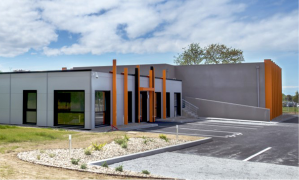 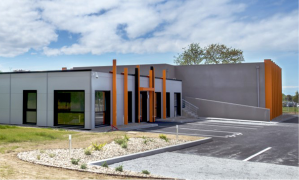 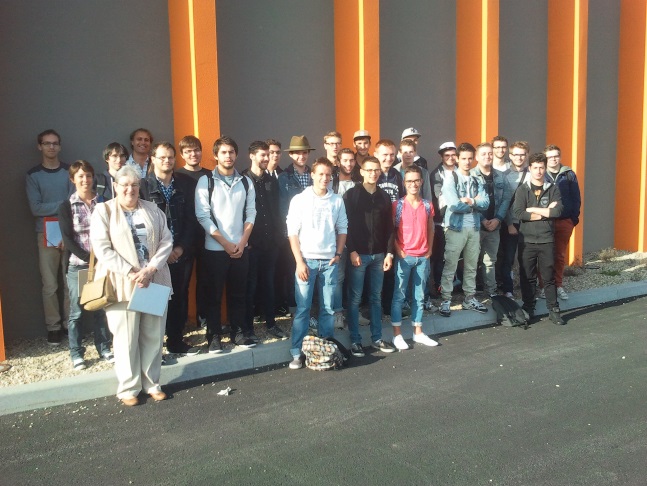 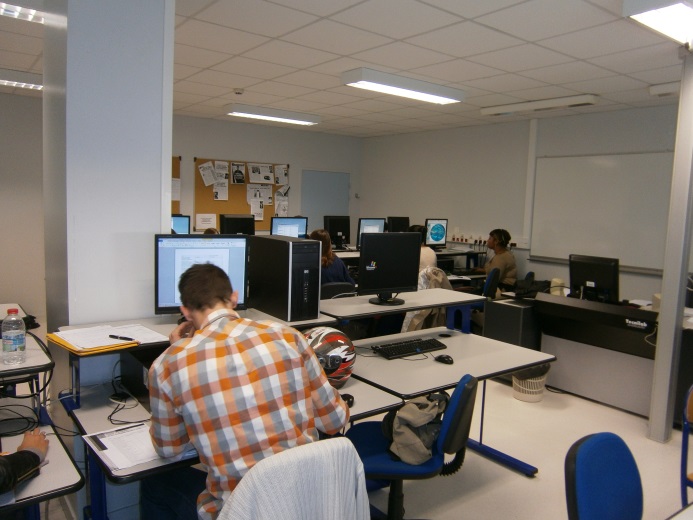 Les salles informatiques en STMG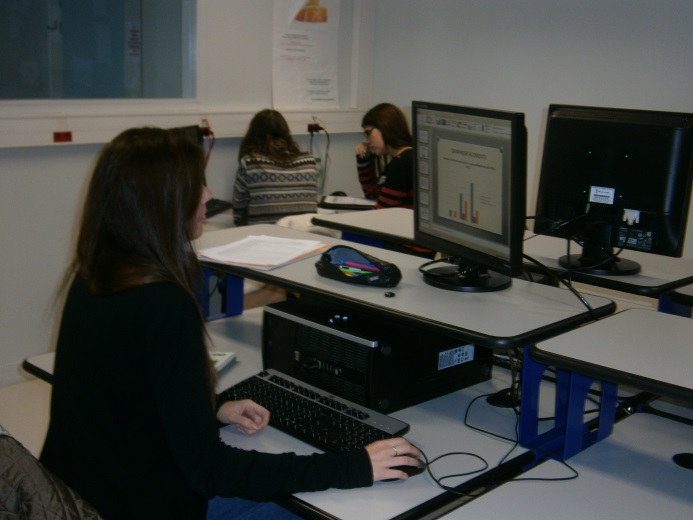 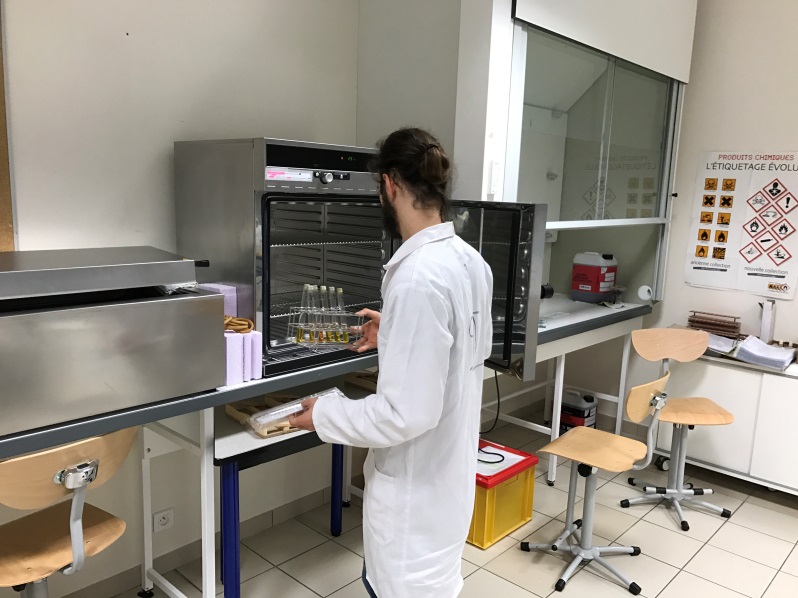 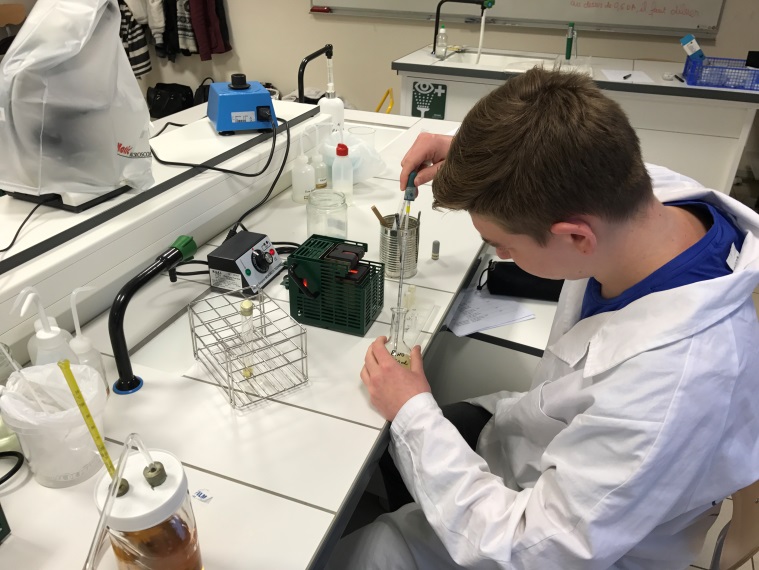 Les salles de  laboratoire en STL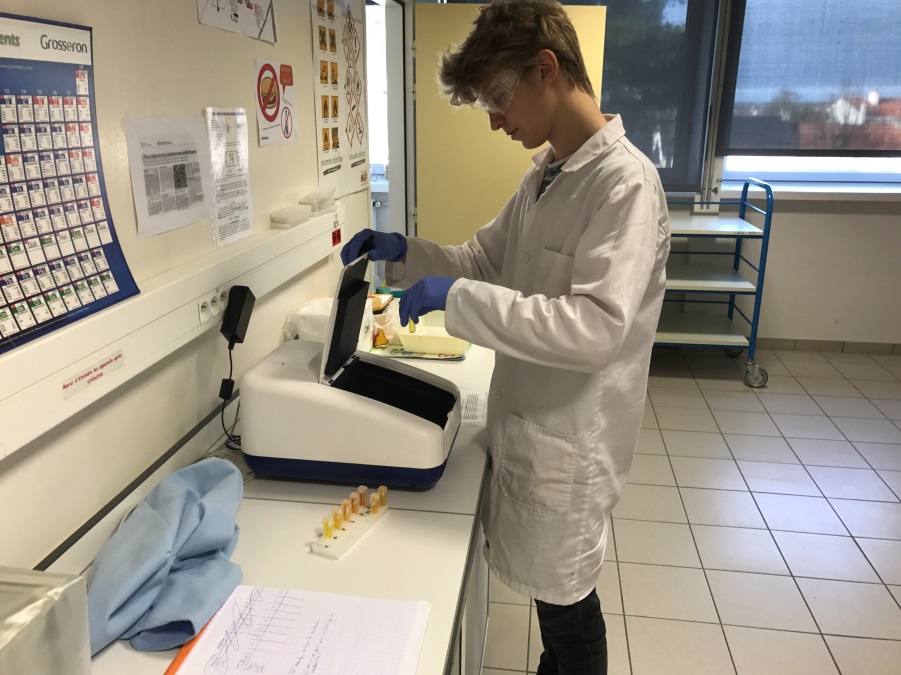 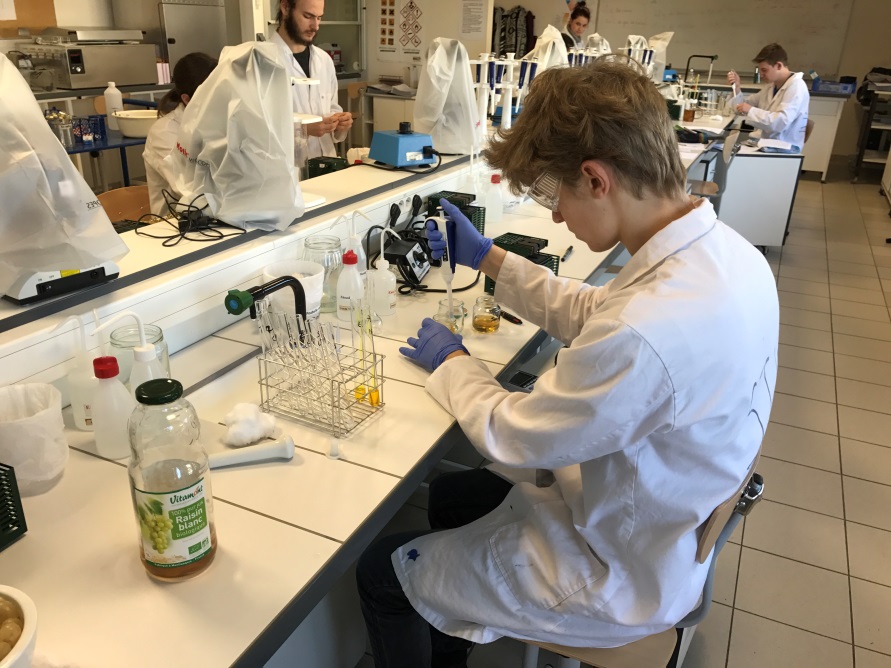 